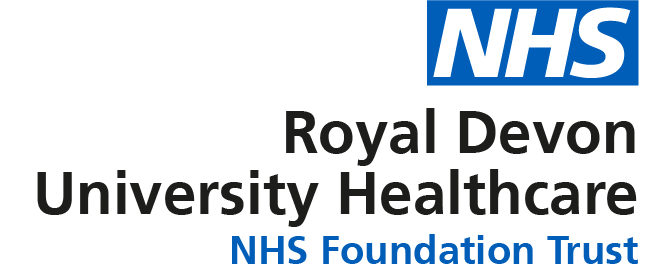 . COMPETENCY REQUIREMENTS 	To be completed for all new positionsPlease tick which of these essential learning s is applicable to this role (NB those that are mandatory for all staff with no variation on frequency are pre-populated with a tick)JOB DETAILS JOB DETAILS Job Title Senior MCA PractitionerReports to MCA/LPS Lead Band AfC Pay scale Band 6(Subject to banding and formal job matching)National Job Profile usedThis Job description is subject to formal reviewDepartment/Directorate MCA/LPS Team, Specialist ServicesJOB PURPOSE JOB PURPOSE To be part of the team who are responsible for overseeing the operational delivery of the Mental Capacity Act (2005) within the trust. To support staff to demonstrate and improve compliance with the Mental Capacity Act (2005). To provide effective clinical expertise for the implementation and management of Deprivation of Liberty Safeguards (DoLS) across the acute TrustThe post holder will work as part of the MCA/LPS team (which will be closely affiliated to  the wider safeguarding team) to ensure patients with complex vulnerabilities due to capacity issues are protected from harm, receive the correct support and have appropriate adjustments made to ensure their journey is individualised, safe and therapeutic.To work closely with the MCA/LPS Lead to support implementation of the Liberty Protection Safeguards (LPS) across the trust.Acting under the direction of the Trust’s MCA/LPS Lead, as local clinical experts for all aspects around LPS and provide leadership, training and support to staff in implementing the transition from Deprivation of Liberty Safeguards (DoLS) to LPS as outlined in the MCA Amendment Act (2019).  To be part of the team who are responsible for overseeing the operational delivery of the Mental Capacity Act (2005) within the trust. To support staff to demonstrate and improve compliance with the Mental Capacity Act (2005). To provide effective clinical expertise for the implementation and management of Deprivation of Liberty Safeguards (DoLS) across the acute TrustThe post holder will work as part of the MCA/LPS team (which will be closely affiliated to  the wider safeguarding team) to ensure patients with complex vulnerabilities due to capacity issues are protected from harm, receive the correct support and have appropriate adjustments made to ensure their journey is individualised, safe and therapeutic.To work closely with the MCA/LPS Lead to support implementation of the Liberty Protection Safeguards (LPS) across the trust.Acting under the direction of the Trust’s MCA/LPS Lead, as local clinical experts for all aspects around LPS and provide leadership, training and support to staff in implementing the transition from Deprivation of Liberty Safeguards (DoLS) to LPS as outlined in the MCA Amendment Act (2019).  KEY WORKING RELATIONSHIPS Safeguarding Team, Royal Devon & Exeter NHS Foundation Trust Named Doctor for Safeguarding AdultsRD&E Learning and Development and Practice Education teamDementia Specialist Nurse and Admiral NursesClinical leads and specialist teamsClinical Matrons, line managers and clinical staff within the TrustPALS TeamClinical Audit and Effectiveness teamRisk Management TeamGovernance teamOperational staff groupsNorthern Devon Healthcare Trust LPS/MCA Lead and Safeguarding TeamRD&E Legal DepartmentTorbay and Devon Safeguarding Adults Partnership / Sub Groups for MCA:New Devon Clinical Commissioning group (CCG) MCA/Lead and Safeguarding TeamLPS Teams from other Health and Social Care ProvidersDevon Advocacy ConsortiumDevon Partnership Trust Learning Disability and Psychiatric Liaison Teams based within RD&ESafeguarding Team, Royal Devon & Exeter NHS Foundation Trust Named Doctor for Safeguarding AdultsRD&E Learning and Development and Practice Education teamDementia Specialist Nurse and Admiral NursesClinical leads and specialist teamsClinical Matrons, line managers and clinical staff within the TrustPALS TeamClinical Audit and Effectiveness teamRisk Management TeamGovernance teamOperational staff groupsNorthern Devon Healthcare Trust LPS/MCA Lead and Safeguarding TeamRD&E Legal DepartmentTorbay and Devon Safeguarding Adults Partnership / Sub Groups for MCA:New Devon Clinical Commissioning group (CCG) MCA/Lead and Safeguarding TeamLPS Teams from other Health and Social Care ProvidersDevon Advocacy ConsortiumDevon Partnership Trust Learning Disability and Psychiatric Liaison Teams based within RD&EORGANISATIONAL CHART ORGANISATIONAL CHART KEY RESULT AREAS/PRINCIPAL DUTIES AND RESPONSIBILITIES KEY RESULT AREAS/PRINCIPAL DUTIES AND RESPONSIBILITIES To be responsible for overseeing the operational delivery of the Mental Capacity Act (MCA) and in particular, the Liberty Protection Safeguards (LPS), ensuring that records are maintained and disseminated to the Care Quality Commission or other Body as required by Law. To be responsible as a “Pre-authorisation Reviewer” of LPS applications, as part of the MCA/LPS Team within a Trust with responsible body status for LPS.To be responsible for overseeing the operational delivery of the Mental Capacity Act (MCA) and in particular, the Liberty Protection Safeguards (LPS), ensuring that records are maintained and disseminated to the Care Quality Commission or other Body as required by Law. To be responsible as a “Pre-authorisation Reviewer” of LPS applications, as part of the MCA/LPS Team within a Trust with responsible body status for LPS.COMMUNICATION/RELATIONSHIP SKILLS COMMUNICATION/RELATIONSHIP SKILLS Promote collaborative working with all clinicians across the Trust and with other providersTo provide advice directly or escalate queries to MCA/LPS Lead, Legal Services, Senior Safeguarding Specialists or Head of Safeguarding from clinicians at all levels, in relation to the MCA.  To work closely with mental health staff from Devon Partnership Trust (DPT) whilst supporting patients and staff with the MCA.To have an excellent working relationship with Advocacy services.Participate in and ensure that effective communication takes place between patients, relatives/carers, staff and other agencies. To promote and drive communication excellence with patients and relatives/carers, in line with best practice under the MCA.  Treat all persons encountered during the course of duties with respect and courtesy and maintain a standard of conduct which best represents the Safeguarding team and the Trust.Presenting complex information to groups in the form of MDT training, and support of formal and at times complex best interest meetings.Evaluating complex LPS applications requiring liaison with a range of professionals.Promote collaborative working with all clinicians across the Trust and with other providersTo provide advice directly or escalate queries to MCA/LPS Lead, Legal Services, Senior Safeguarding Specialists or Head of Safeguarding from clinicians at all levels, in relation to the MCA.  To work closely with mental health staff from Devon Partnership Trust (DPT) whilst supporting patients and staff with the MCA.To have an excellent working relationship with Advocacy services.Participate in and ensure that effective communication takes place between patients, relatives/carers, staff and other agencies. To promote and drive communication excellence with patients and relatives/carers, in line with best practice under the MCA.  Treat all persons encountered during the course of duties with respect and courtesy and maintain a standard of conduct which best represents the Safeguarding team and the Trust.Presenting complex information to groups in the form of MDT training, and support of formal and at times complex best interest meetings.Evaluating complex LPS applications requiring liaison with a range of professionals.ANALYTICAL/JUDGEMENTAL SKILLSANALYTICAL/JUDGEMENTAL SKILLSTo promote, develop and improve practice in the Trust in relation with MCA/ LPS, including supporting staff to identify appropriate patients; support onward referrals and completion of appropriate documentation.Be responsible for actively identifying areas of problems and risks, reporting incidents and taking immediate action utilising the relevant Trust procedures and working with the clinicians, Safeguarding Team and Clinical Governance Team. To support MCA/LPS Lead to audit the use of the MCA/LPS within the Trust, preparing reports of any findings including highlighting good or poor practice. To contribute to investigations related to own area of expertise, and to be an advisor in agreeing Terms of Reference where investigation includes a focus on mental capacity or similar.  To analytically review Liberty Protection Safeguards applications and Mental capacity assessments within the Trust.To critique complex cases in relation to mental capacity and deprivations of liberty and determine appropriate multi-disciplinary actions and legal considerations, which require the analysis, interpretation and comparison of a range of options.. To review and analyse figures in relation to deprivations of liberty within the trust to inform area of focus for the team and LPS processes.To promote, develop and improve practice in the Trust in relation with MCA/ LPS, including supporting staff to identify appropriate patients; support onward referrals and completion of appropriate documentation.Be responsible for actively identifying areas of problems and risks, reporting incidents and taking immediate action utilising the relevant Trust procedures and working with the clinicians, Safeguarding Team and Clinical Governance Team. To support MCA/LPS Lead to audit the use of the MCA/LPS within the Trust, preparing reports of any findings including highlighting good or poor practice. To contribute to investigations related to own area of expertise, and to be an advisor in agreeing Terms of Reference where investigation includes a focus on mental capacity or similar.  To analytically review Liberty Protection Safeguards applications and Mental capacity assessments within the Trust.To critique complex cases in relation to mental capacity and deprivations of liberty and determine appropriate multi-disciplinary actions and legal considerations, which require the analysis, interpretation and comparison of a range of options.. To review and analyse figures in relation to deprivations of liberty within the trust to inform area of focus for the team and LPS processes.PLANNING/ORGANISATIONAL SKILLSPLANNING/ORGANISATIONAL SKILLSTo represent the Trust at internal meetings as required and to represent the trust at external meetings to the organisation when required. To support and advise  on deprivation of liberties in relation to discharge and the transportable nature of an authorisation.To attend, and support clinical staff in relevant Best Interest Meetings when specialist support is indicated. To critically evaluate, and prioritise deprivations of liberty within the trusts and allocate work accordingly, uncluding the requirement to support the formulation and adjustment of plans or strategies.To expand and maintain professional knowledge and skills in relation to LPS and MCA by keeping abreast of current trends/initiatives and related developments. To participate in regular supervision, professional development and appraisal in order to maintain relevant skills and knowledge.There will be an expectation of this role initially having a focus on MCA/DoLS with gradual increase to focus on LPS as it is implemented.To represent the Trust at internal meetings as required and to represent the trust at external meetings to the organisation when required. To support and advise  on deprivation of liberties in relation to discharge and the transportable nature of an authorisation.To attend, and support clinical staff in relevant Best Interest Meetings when specialist support is indicated. To critically evaluate, and prioritise deprivations of liberty within the trusts and allocate work accordingly, uncluding the requirement to support the formulation and adjustment of plans or strategies.To expand and maintain professional knowledge and skills in relation to LPS and MCA by keeping abreast of current trends/initiatives and related developments. To participate in regular supervision, professional development and appraisal in order to maintain relevant skills and knowledge.There will be an expectation of this role initially having a focus on MCA/DoLS with gradual increase to focus on LPS as it is implemented.PHYSICAL SKILLS PHYSICAL SKILLS Using keyboard and computer equipmentUse of telephone and MS TeamsAccuracy of informationNumerical skills, especially when undertaking audit.Using keyboard and computer equipmentUse of telephone and MS TeamsAccuracy of informationNumerical skills, especially when undertaking audit.PATIENT/CLIENT CARE PATIENT/CLIENT CARE Assist staff in identifying when someone is being deprived of their liberty.Undertake and assist staff to undertake Mental Capacity Assessments so that staff are empowered to undertake MCA assessments independently, providing specialist advise in relation to considerations around MCA and LPS.Refer to other specialists as required in order to provide optimal care of the patient.Collate information to ensure that there is an accurate overview of all patients who are deprived of their liberty within the organisation, that applications are processed within timescales and that appropriate review is undertaken.Act as a reviewer of patients held under a LPS for the Trust who will be accountable as the responsible Body for LPS. Support patients to understand the process and assist them to find appropriate advocates/ IMCAs to support them Assist staff in identifying when someone is being deprived of their liberty.Undertake and assist staff to undertake Mental Capacity Assessments so that staff are empowered to undertake MCA assessments independently, providing specialist advise in relation to considerations around MCA and LPS.Refer to other specialists as required in order to provide optimal care of the patient.Collate information to ensure that there is an accurate overview of all patients who are deprived of their liberty within the organisation, that applications are processed within timescales and that appropriate review is undertaken.Act as a reviewer of patients held under a LPS for the Trust who will be accountable as the responsible Body for LPS. Support patients to understand the process and assist them to find appropriate advocates/ IMCAs to support them POLICY/SERVICE DEVELOPMENT POLICY/SERVICE DEVELOPMENT Support the MCA/LPS Lead / line manager to develop and set up systems to administer the new legislation and disseminate information to clinical staff in relation to LPSAssist staff in undertaking their role in regards to the MCA/LPS as appropriate, with an emphasis on staff development rather than the creation of dependency.To support the development of advice, training, policy and guidance for staff around MCA and LPS which impact cross NDHT.To develop and design training materials and deliver remote and face to face training for staff, service users and/or carers around LPS and MCA. To consider training needs in respect of MCA/LPS across the trusts and plan delivery across teams and disciplines. With the wider safeguarding team take responsibility in dissemination and implementation of findings and recommendations from investigations and enquiriesSupport the MCA/LPS Lead / line manager to develop and set up systems to administer the new legislation and disseminate information to clinical staff in relation to LPSAssist staff in undertaking their role in regards to the MCA/LPS as appropriate, with an emphasis on staff development rather than the creation of dependency.To support the development of advice, training, policy and guidance for staff around MCA and LPS which impact cross NDHT.To develop and design training materials and deliver remote and face to face training for staff, service users and/or carers around LPS and MCA. To consider training needs in respect of MCA/LPS across the trusts and plan delivery across teams and disciplines. With the wider safeguarding team take responsibility in dissemination and implementation of findings and recommendations from investigations and enquiriesFINANCIAL/PHYSICAL RESOURCES FINANCIAL/PHYSICAL RESOURCES Have an awareness of the available resources in the LPS Team budget and assist where possible the MCA/LPS lead to maintain resourcesCare for and maintain IT and phone equipmentHave an awareness of the available resources in the LPS Team budget and assist where possible the MCA/LPS lead to maintain resourcesCare for and maintain IT and phone equipmentHUMAN RESOURCES HUMAN RESOURCES To maintain own professional development required for the role. Take an active part in the development review of own work suggesting areas for learning and development in the coming year.To provide support for the recruitment process and to deliver on the job training for new staff, taking an active part in the development review of own work, suggesting areas for learning and development in the coming year.To maintain own professional development required for the role. Take an active part in the development review of own work suggesting areas for learning and development in the coming year.To provide support for the recruitment process and to deliver on the job training for new staff, taking an active part in the development review of own work, suggesting areas for learning and development in the coming year.INFORMATION RESOURCES INFORMATION RESOURCES Ensure clear, accurate and concise records are kept in accordance with all regulatory requirements including the GDPR and Data Protection Act.Co-operate with external and internal audit, data monitoring and quality assuranceTo assist the MCA/LPS lead and the Head of Safeguarding in provision of regular reports for the Joint Integrated Safeguarding Committee, MCA/LPS and Safeguarding Operational Groups, particularly around any significant usage of MCA, and to assist them with aspects of the Trust’s Annual MCA report.To support the review of relevant NDHT policies, internal processes and procedures. Ensure clear, accurate and concise records are kept in accordance with all regulatory requirements including the GDPR and Data Protection Act.Co-operate with external and internal audit, data monitoring and quality assuranceTo assist the MCA/LPS lead and the Head of Safeguarding in provision of regular reports for the Joint Integrated Safeguarding Committee, MCA/LPS and Safeguarding Operational Groups, particularly around any significant usage of MCA, and to assist them with aspects of the Trust’s Annual MCA report.To support the review of relevant NDHT policies, internal processes and procedures. RESEARCH AND DEVELOPMENT RESEARCH AND DEVELOPMENT •	To audit the use of the MCA within the Trust, preparing reports of any findings including highlighting good or poor practice. This is a gradual expectation of the role initially until LPS has been implemented.•	To audit the use of the MCA within the Trust, preparing reports of any findings including highlighting good or poor practice. This is a gradual expectation of the role initially until LPS has been implemented.FREEDOM TO ACT FREEDOM TO ACT Works within codes of practice and guidelines (e.g. Scope of Professional Practice and Code of Conduct)Accountable for own professional actionSenior Practitioner as part of MCA/LPS teamLead the assessment of staff training needs in MCA and co-ordinate and deliver appropriate trainingSupport the identification of priorities/challenges within MCA/LPS Promote a blame free culture in reporting incidents and where appropriate initiating a local investigation in a timely manner.Resolve relevant complaints and issues at a local level in partnership with patients, carers and their family and other healthcare professionals.Works within codes of practice and guidelines (e.g. Scope of Professional Practice and Code of Conduct)Accountable for own professional actionSenior Practitioner as part of MCA/LPS teamLead the assessment of staff training needs in MCA and co-ordinate and deliver appropriate trainingSupport the identification of priorities/challenges within MCA/LPS Promote a blame free culture in reporting incidents and where appropriate initiating a local investigation in a timely manner.Resolve relevant complaints and issues at a local level in partnership with patients, carers and their family and other healthcare professionals.OTHER RESPONSIBILITIES OTHER RESPONSIBILITIES To take part in regular performance appraisal.To undertake any training required in order to maintain competency including mandatory training, e.g. Manual HandlingTo contribute to and work within a safe working environment The post holder is expected to comply with Trust Infection Control Policies and conduct him/herself at all times in such a manner as to minimise the risk of healthcare associated infectionAs an employee of the Trust, it is a contractual duty that you abide by any relevant code of professional conduct and/or practice applicable to you.  A breach of this requirement may result in action being taken against you (in accordance with the Trust’s disciplinary policy) up to and including dismissal.To take part in regular performance appraisal.To undertake any training required in order to maintain competency including mandatory training, e.g. Manual HandlingTo contribute to and work within a safe working environment The post holder is expected to comply with Trust Infection Control Policies and conduct him/herself at all times in such a manner as to minimise the risk of healthcare associated infectionAs an employee of the Trust, it is a contractual duty that you abide by any relevant code of professional conduct and/or practice applicable to you.  A breach of this requirement may result in action being taken against you (in accordance with the Trust’s disciplinary policy) up to and including dismissal.APPLICABLE TO MANAGERS ONLYAPPLICABLE TO MANAGERS ONLYEvidence that supporting employee health and wellbeing is included in any documents outlining the skills and knowledge that line managers need.All managers hold the responsibility of the health and safety and wellbeing of their staff.This post has been identified as involving access to vulnerable adults and/or children and in line with Trust policy successful applicants will be required to undertake a Disclosure & Barring Service Disclosure Check.Evidence that supporting employee health and wellbeing is included in any documents outlining the skills and knowledge that line managers need.All managers hold the responsibility of the health and safety and wellbeing of their staff.This post has been identified as involving access to vulnerable adults and/or children and in line with Trust policy successful applicants will be required to undertake a Disclosure & Barring Service Disclosure Check.THE TRUST- VISION AND VALUES THE TRUST- VISION AND VALUES Our vision is to provide safe, high quality seamless services delivered with courtesy and respect. To achieve our vision we expect all our staff to uphold our Trust values. Our Trust values are:Honesty, Openness & IntegrityFairness,Inclusion & CollaborationRespect & DignityWe recruit competent staff that we support in maintaining and extending their skills in accordance with the needs of the people we serve.  We will pay staff fairly and recognise the whole staff’s commitment to meeting the needs of our patients.We are committed to equal opportunity for all and encourage flexible working arrangements including job sharing. We are committed to recruiting and supporting a diverse workforce and welcome applications from all sections of the community, regardless of age, disability, gender, race, religion, sexual orientation, maternity/pregnancy, marriage/civil partnership or transgender status.  We expect all staff to behave in a way which recognises and respects this diversity, in line with the appropriate standards.Our vision is to provide safe, high quality seamless services delivered with courtesy and respect. To achieve our vision we expect all our staff to uphold our Trust values. Our Trust values are:Honesty, Openness & IntegrityFairness,Inclusion & CollaborationRespect & DignityWe recruit competent staff that we support in maintaining and extending their skills in accordance with the needs of the people we serve.  We will pay staff fairly and recognise the whole staff’s commitment to meeting the needs of our patients.We are committed to equal opportunity for all and encourage flexible working arrangements including job sharing. We are committed to recruiting and supporting a diverse workforce and welcome applications from all sections of the community, regardless of age, disability, gender, race, religion, sexual orientation, maternity/pregnancy, marriage/civil partnership or transgender status.  We expect all staff to behave in a way which recognises and respects this diversity, in line with the appropriate standards.GENERAL GENERAL This is a description of the job as it is now.  We periodically examine employees' job descriptions and update them to ensure that they reflect the job as it is then being performed, or to incorporate any changes being proposed.  This procedure is conducted by the Manager in consultation with the jobholder.  You will, therefore, be expected to participate fully in such discussions.   We aim to reach agreement on reasonable changes, but if agreement is not possible, we reserve the right to insist on changes to your job description after consultation with you.The RD&E is a totally smoke-free Trust.  Smoking is not permitted anywhere on Trust property, including all buildings, grounds and car parks.  For help to quit call: 01392 207462This is a description of the job as it is now.  We periodically examine employees' job descriptions and update them to ensure that they reflect the job as it is then being performed, or to incorporate any changes being proposed.  This procedure is conducted by the Manager in consultation with the jobholder.  You will, therefore, be expected to participate fully in such discussions.   We aim to reach agreement on reasonable changes, but if agreement is not possible, we reserve the right to insist on changes to your job description after consultation with you.The RD&E is a totally smoke-free Trust.  Smoking is not permitted anywhere on Trust property, including all buildings, grounds and car parks.  For help to quit call: 01392 207462POST  MCA/LPS Senior PractitionerBAND  6RequirementsEssentialDesirableQUALIFICATION/ SPECIAL TRAININGRegistered Nurse, Allied Health Professional or Social WorkerQualified professional with current professional registrationProfessional knowledge acquired by degree or demonstration of equivalent experienceEvidence of demonstrable experience in working with adults with Mental Capacity Act issues and providing specialist advice/administration in a complex NHS or Social Care Organisation.Evidence of working with patients with complex needs, Older People, people with Learning Disability, dementia, mental health issues or substance misuseEEEDDKNOWLEDGE/SKILLSSkills to support and assess patients who may have barriers to understandingProvide and receive complex, sensitive information about patient’s history. Support patients and relatives who may have special needs.Be able to consider a range of facts or situations requiring comparison Skills for assessing clients using appropriate treatment from range of optionsThorough working knowledge of MCA and the ability to absorb and disseminate complex information to others whose learning needs may vary significantlyExcellent communication skills both face to face and in writingPlan and organise straightforward activities, some ongoing.Plans & prioritises own caseload, arranges appointments Ability to promote understanding & incorporation of equality and diversity within safeguarding practice Role model best practice in the application of MCAReflective approach to practiceEvidence of continuing professional developmentEvidence of participating in Clinical AuditMulti-disciplinary team working across health, social and voluntary sectorsCore IT skillsEEEEEEEEEEEEEEEDEXPERIENCE Evidence of demonstrable experience in working with adults with Mental Capacity Act and providing specialist advice/administration in a complex NHS or Social Care OrganisationExperience of designing and delivering trainingA proven broad level of knowledge and experience of healthcare/social care settings Evidence of teaching or facilitation ability with a range of people and staff groupsExperience of undertaking MCA assessments Experience with DoLS authorisations  EDDDDDPERSONAL ATTRIBUTES  Proven ability to work autonomously using own initiativeAbility to work in and sustain others in a moderately pressured environment with occasional increased pressuresHigh degree of personal integrity and honesty with proven experience of working in an environment where confidentiality and discretion are paramount Enthusiastic, highly motivated and committed to developing the service in the best interests of all usersAble to be assertive when necessary and remain calm in a busy environmentAble to work proactively and constructively, independently and within a multi-disciplinary teamExcellent communication and negotiation skills, IT literacy in word processing, keyboard and presentation skillsCredible clinician and able to work clinicallyProven organisational and planning skillsKnowledge of the Mental capacity and Mental Capacity (Amendment) Act 2019 and the roles and responsibilities of ‘Responsible Body’EEEEEEEEEEOTHER REQUIRMENTS The post holder must demonstrate a positive commitment to uphold diversity and equality policies approved by the Trust. Ability to travel between locations meeting time restraints and / or holds a valid driving licence and access to road worthy vehicle.EEFREQUENCY(Rare/ Occasional/ Moderate/ Frequent)FREQUENCY(Rare/ Occasional/ Moderate/ Frequent)FREQUENCY(Rare/ Occasional/ Moderate/ Frequent)FREQUENCY(Rare/ Occasional/ Moderate/ Frequent)WORKING CONDITIONS/HAZARDSWORKING CONDITIONS/HAZARDSROMFHazards/ Risks requiring Immunisation ScreeningHazards/ Risks requiring Immunisation ScreeningLaboratory specimensNContact with patientsYFExposure Prone ProceduresNBlood/body fluidsNLaboratory specimensNHazard/Risks requiring Respiratory Health SurveillanceSolvents (e.g. toluene, xylene, white spirit, acetone, formaldehyde and ethyl acetate)NRespiratory sensitisers (e.g isocyanates)NChlorine based cleaning solutions (e.g. Chlorclean, Actichlor, Tristel)NAnimalsNCytotoxic drugsNRisks requiring Other Health SurveillanceRisks requiring Other Health SurveillanceRadiation (>6mSv)NLaser (Class 3R, 3B, 4)NDusty environment (>4mg/m3)YRNoise (over 80dBA)YRHand held vibration tools (=>2.5 m/s2)NOther General Hazards/ RisksOther General Hazards/ RisksVDU use ( > 1 hour daily)YFHeavy manual handling (>10kg)NDrivingYOFood handlingNNight workingNElectrical workNPhysical Effort YOMental Effort YFEmotional Effort YMWorking in isolationYMChallenging behaviourYMSafeguarding ChildrenGroup 1Group 1Blood TransfusionBDS18 collectionBDS18 collectionConsent TrainingGroup 2Group 2BDS 19 & 20 Preparing & Administering BDS 19 & 20 Preparing & Administering VTE TrainingGroup 3Group 3BDS 17 ReceiptingBDS 17 ReceiptingRecord management and the nhs code of practiceGroup 4Group 4Obtaining a blood sample for transfusionObtaining a blood sample for transfusionThe importance of good clinical record keeping Group 4Group 4Obtaining a blood sample for transfusionObtaining a blood sample for transfusionThe importance of good clinical record keeping Group 5Group 5Annual UpdateAnnual UpdateAntimicrobial Prudent Prescribing Group 6Group 6Control & Restraint AnnualNot mapped this oneSafeguarding Adults Awareness Clinical Staff  Clinical Staff  Mental Capacity/DOL’sGroup 8 Group 8 Safeguarding Adults Awareness Non Clinical Staff Non Clinical Staff Manual Handling – Two YearManual Handling – Two YearManual Handling – Two YearFalls, slips, trips & falls PatientsPatientsEquality & Diversity – One-Off requirementEquality & Diversity – One-Off requirementEquality & Diversity – One-Off requirementStaff/OthersStaff/OthersFireFireAnnualInvestigations of incidents, complaints and claimsInvestigations of incidents, complaints and claimsInvestigations of incidents, complaints and claimsTwo YearlyConflict Resolution – 3 yearlyConflict Resolution – 3 yearlyConflict Resolution – 3 yearlyInfection Control/Hand HygieneInfection Control/Hand HygieneAnnual requirementWaterlow Waterlow Waterlow One-Off requirementPUCLAS PUCLAS PUCLAS Information GovernanceInformation GovernanceInformation GovernanceClinical Waste ManagementClinical Waste ManagementApplication principles for clinical staff Harassment & Bullying (Self Declaration – One off requirement)Harassment & Bullying (Self Declaration – One off requirement)Harassment & Bullying (Self Declaration – One off requirement)Clinical Waste ManagementClinical Waste ManagementApplication principles for housekeeping Clinical Waste ManagementClinical Waste ManagementApplication principles for portering and waste 